A new liaison statement has been received from SG13.This liaison statement follows and the original file can be downloaded from the ITU ftp server at http://handle.itu.int/11.1002/ls/sp16-sg13-oLS-00239.doc.This document informs TSAG, per its request [TSAG-LS42], about the SG13 status of preparations for the next study period further to its earlier report found in TSAG-TD1130. At the virtual plenary meeting of 6 December 2021 Study Group 13 agreed the revised text of Question 1/13 “Future Networks: Innovative Service Scenarios, including Environmental and Socio Economical Aspects” for the next study period. The text of other 12 Questions, except Question 1/13, remains unchanged as found in Report 18/TSAG. Portions of Resolution 2 also remain unchanged and may be found in TSAG-TD993R1.Annexes:Annex 1 - Clean text of Q1/13Annex 2 – Revision-marked text of Q1/13Table 1 – Map of in-force SG13 Question to the proposed oneAnnex 1 - Clean text of Q1/13Question 1/13 (former QN/13) - Future Networks: Innovative Service Scenarios, including Environmental and Socio Economical Aspects(Continuation of Q1/13)1	 MotivationInnovative service scenarios with support of information technologies are preparing opportunities for new services to be created in various environments demanding ICT support. For example, risk mitigation service features related to the effects of the climate on the environment form nowadays services scenarios of quickly increasing importance.It is important to consider not only the potential application services (described by use cases) that may be developed, but also the anticipated operating service scenarios and the implementations of service models (described by service deployment models). These considerations can be applied to assist the application service planning and may possibly even accelerate the availability and automation of application services in future Networks. Service deployment models based on future network technologies can be designed to enable service providers’ business innovation. The use cases should be initiated from the user perspective and the service deployment models should take into account the service providers’ perspective.In the context of these studies, this Question will also consider environmental and socio-economic aspects with the objective to minimize the environmental impact as well as to reduce the barriers to entry for the various actors involved in the network ecosystemRecommendations under responsibility of this Question include:- Y-series Recommendation2	 QuestionStudy items to be considered include, but are not limited to:Use cases and service scenarios for innovative application services in Future Networks;Service deployment models for innovative application services in Future Networks;Support of environmental awareness (e.g., for energy saving) in the context of innovative application services in Future Networks;Support of socio-economic awareness in the context of innovative application services in Future Networks.3	 Tasks Tasks include, but are not limited to, the development of documents as appropriate, for:Use cases, service scenarios and service deployment models for innovative application services in Future Networks, such as smart farming, smart learning, smart industries, smart energy control, smart logistics, UAV (Unmanned Aerial Vehicle) based services;Environmental awareness for energy consumption reduction and energy efficiency management in the context of innovative application services in Future Networks;Socio-economic awareness in the context of innovative application services in Future NetworksQuestion produces and progresses work items through, or in coordination with, other related Questions, if necessary.An up-to-date status of work under this Question is contained in the SG13 work programme:https://www.itu.int/ITU-T/workprog/wp_search.aspx?Q=1/134	 RelationshipsWSIS Action LinesC2, C7 e-environmentSustainable Development Goals 8, 9, 12, 13Recommendations Y-series RecommendationsQuestions All Questions of SG13Study groupsITU-T Study Groups 5, 11, 16, 17, 20ITU-D Study Groups 1 and 2Other bodies ISO, IEC, ANSI, ETSI IEEE, IETF, OMA, W3C APT, GS1, FAOAnnex 2 – Revision-marked text of Q1/13Question 1/13 (former QN/13) - Future Networks: Innovative Service Scenarios, including Environmental and Socio Economical Aspects(Continuation of Q1/13)1	 MotivationInnovative service scenarios with support of information technologies are preparing opportunities for new services to be created in various environments demanding ICT support. For example, risk mitigation service features related to the effects of the climate on the environment form nowadays services scenarios of quickly increasing importance.It is important to consider not only the potential application services (described by use cases) that may be developed, but also the anticipated operating service scenarios and the implementations of service models (described by service deployment models). These considerations can be applied to assist the application service planning and may possibly even accelerate the availability and automation of application services in future Networks. Service deployment models based on future network technologies can be designed to enable service providers’ business innovation. The use cases should be initiated from the user perspective and the service deployment models should take into account the service providers’ perspective.In the context of these studies, this Question will also consider environmental and socio-economic aspects with the objective to minimize the environmental impact as well as to reduce the barriers to entry for the various actors involved in the network ecosystemRecommendations under responsibility of this Question include:- Y-series Recommendation2	 QuestionStudy items to be considered include, but are not limited to:Use cases and service scenarios for innovative application services in Future Networks;Service deployment models for innovative application services in Future Networks;Support of environmental awareness (e.g., for energy saving) in the context of innovative application services in Future Networks;Support of socio-economic awareness in the context of innovative application services in Future Networks.3	 Tasks “ Tasks include, but are not limited to, the development of documents as appropriate, for:Use cases, service scenarios and service deployment models for innovative application services in Future Networks, such as smart farming, smart learning, smart industries, smart energy control, smart logistics, UAV (Unmanned Aerial Vehicle) based services;Environmental awareness for energy consumption reduction and energy efficiency management in the context of innovative application services in Future Networks;Socio-economic awareness in the context of innovative application services in Future Networks.An up-to-date status of work under this Question is contained in the SG13 work programme:https://www.itu.int/ITU-T/workprog/wp_search.aspx?Q=1/13”4	 RelationshipsWSIS Action LinesC2, C7 e-environmentSustainable Development Goals 8, 9, 12, 13Recommendations Y-series RecommendationsQuestions All Questions of SG13Study groupsITU-T Study Groups 5, 11, 16, 17, 20ITU-D Study Groups 1 and 2Other bodies ISO, IEC, ANSI, ETSI IEEE, IETF, OMA, W3C APT, GS1, FAO_______________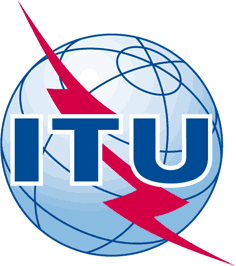 INTERNATIONAL TELECOMMUNICATION UNIONTELECOMMUNICATION STANDARDIZATION SECTORSTUDY PERIOD 2017-2020INTERNATIONAL TELECOMMUNICATION UNIONTELECOMMUNICATION STANDARDIZATION SECTORSTUDY PERIOD 2017-2020INTERNATIONAL TELECOMMUNICATION UNIONTELECOMMUNICATION STANDARDIZATION SECTORSTUDY PERIOD 2017-2020INTERNATIONAL TELECOMMUNICATION UNIONTELECOMMUNICATION STANDARDIZATION SECTORSTUDY PERIOD 2017-2020TSAG-TD1254INTERNATIONAL TELECOMMUNICATION UNIONTELECOMMUNICATION STANDARDIZATION SECTORSTUDY PERIOD 2017-2020INTERNATIONAL TELECOMMUNICATION UNIONTELECOMMUNICATION STANDARDIZATION SECTORSTUDY PERIOD 2017-2020INTERNATIONAL TELECOMMUNICATION UNIONTELECOMMUNICATION STANDARDIZATION SECTORSTUDY PERIOD 2017-2020INTERNATIONAL TELECOMMUNICATION UNIONTELECOMMUNICATION STANDARDIZATION SECTORSTUDY PERIOD 2017-2020TSAGINTERNATIONAL TELECOMMUNICATION UNIONTELECOMMUNICATION STANDARDIZATION SECTORSTUDY PERIOD 2017-2020INTERNATIONAL TELECOMMUNICATION UNIONTELECOMMUNICATION STANDARDIZATION SECTORSTUDY PERIOD 2017-2020INTERNATIONAL TELECOMMUNICATION UNIONTELECOMMUNICATION STANDARDIZATION SECTORSTUDY PERIOD 2017-2020INTERNATIONAL TELECOMMUNICATION UNIONTELECOMMUNICATION STANDARDIZATION SECTORSTUDY PERIOD 2017-2020Original: EnglishQuestion(s):Question(s):N/AN/AN/AE-Meeting, 10-17 January 2022TD
(Ref.: SG13-LS239)TD
(Ref.: SG13-LS239)TD
(Ref.: SG13-LS239)TD
(Ref.: SG13-LS239)TD
(Ref.: SG13-LS239)TD
(Ref.: SG13-LS239)Source:Source:ITU-T Study Group 13ITU-T Study Group 13ITU-T Study Group 13ITU-T Study Group 13Title:Title:LS on SG13 status of preparations for WTSA-20 [from ITU-T SG13]LS on SG13 status of preparations for WTSA-20 [from ITU-T SG13]LS on SG13 status of preparations for WTSA-20 [from ITU-T SG13]LS on SG13 status of preparations for WTSA-20 [from ITU-T SG13]Purpose:Purpose:InformationInformationInformationInformationLIAISON STATEMENTLIAISON STATEMENTLIAISON STATEMENTLIAISON STATEMENTLIAISON STATEMENTLIAISON STATEMENTFor action to:For action to:For action to:---For comment to:For comment to:For comment to:---For information to:For information to:For information to:TSAGTSAGTSAGApproval:Approval:Approval:ITU-T Study Group 13 meeting (Virtual, 10 December 2021)ITU-T Study Group 13 meeting (Virtual, 10 December 2021)ITU-T Study Group 13 meeting (Virtual, 10 December 2021)Deadline:Deadline:Deadline:N/AN/AN/AContact:Contact:Contact:Yoshinori Goto
NTT
JapanTel: +81 422 59 6489
Email: yoshinori.gotou.zr@hco.ntt.co.jp Tel: +81 422 59 6489
Email: yoshinori.gotou.zr@hco.ntt.co.jp 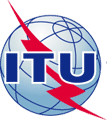 INTERNATIONAL TELECOMMUNICATION UNIONTELECOMMUNICATION
STANDARDIZATION SECTORSTUDY PERIOD 2017-2020INTERNATIONAL TELECOMMUNICATION UNIONTELECOMMUNICATION
STANDARDIZATION SECTORSTUDY PERIOD 2017-2020INTERNATIONAL TELECOMMUNICATION UNIONTELECOMMUNICATION
STANDARDIZATION SECTORSTUDY PERIOD 2017-2020INTERNATIONAL TELECOMMUNICATION UNIONTELECOMMUNICATION
STANDARDIZATION SECTORSTUDY PERIOD 2017-2020INTERNATIONAL TELECOMMUNICATION UNIONTELECOMMUNICATION
STANDARDIZATION SECTORSTUDY PERIOD 2017-2020INTERNATIONAL TELECOMMUNICATION UNIONTELECOMMUNICATION
STANDARDIZATION SECTORSTUDY PERIOD 2017-2020SG13-LS239SG13-LS239INTERNATIONAL TELECOMMUNICATION UNIONTELECOMMUNICATION
STANDARDIZATION SECTORSTUDY PERIOD 2017-2020INTERNATIONAL TELECOMMUNICATION UNIONTELECOMMUNICATION
STANDARDIZATION SECTORSTUDY PERIOD 2017-2020INTERNATIONAL TELECOMMUNICATION UNIONTELECOMMUNICATION
STANDARDIZATION SECTORSTUDY PERIOD 2017-2020INTERNATIONAL TELECOMMUNICATION UNIONTELECOMMUNICATION
STANDARDIZATION SECTORSTUDY PERIOD 2017-2020INTERNATIONAL TELECOMMUNICATION UNIONTELECOMMUNICATION
STANDARDIZATION SECTORSTUDY PERIOD 2017-2020INTERNATIONAL TELECOMMUNICATION UNIONTELECOMMUNICATION
STANDARDIZATION SECTORSTUDY PERIOD 2017-2020STUDY GROUP 13STUDY GROUP 13INTERNATIONAL TELECOMMUNICATION UNIONTELECOMMUNICATION
STANDARDIZATION SECTORSTUDY PERIOD 2017-2020INTERNATIONAL TELECOMMUNICATION UNIONTELECOMMUNICATION
STANDARDIZATION SECTORSTUDY PERIOD 2017-2020INTERNATIONAL TELECOMMUNICATION UNIONTELECOMMUNICATION
STANDARDIZATION SECTORSTUDY PERIOD 2017-2020INTERNATIONAL TELECOMMUNICATION UNIONTELECOMMUNICATION
STANDARDIZATION SECTORSTUDY PERIOD 2017-2020INTERNATIONAL TELECOMMUNICATION UNIONTELECOMMUNICATION
STANDARDIZATION SECTORSTUDY PERIOD 2017-2020INTERNATIONAL TELECOMMUNICATION UNIONTELECOMMUNICATION
STANDARDIZATION SECTORSTUDY PERIOD 2017-2020                     Original: English                     Original: EnglishQuestion(s):Question(s):Question(s):All/13All/13All/13Virtual, 29 November – 10 December 2021Virtual, 29 November – 10 December 2021Virtual, 29 November – 10 December 2021Virtual, 29 November – 10 December 2021Ref.:SG13-TD427/PLENRef.:SG13-TD427/PLENRef.:SG13-TD427/PLENRef.:SG13-TD427/PLENRef.:SG13-TD427/PLENRef.:SG13-TD427/PLENRef.:SG13-TD427/PLENRef.:SG13-TD427/PLENRef.:SG13-TD427/PLENRef.:SG13-TD427/PLENSource:Source:Source:ITU-T Study Group 13ITU-T Study Group 13ITU-T Study Group 13ITU-T Study Group 13ITU-T Study Group 13ITU-T Study Group 13ITU-T Study Group 13Title:Title:Title:LS on SG13 status of preparations for WTSA-20 [to TSAG]LS on SG13 status of preparations for WTSA-20 [to TSAG]LS on SG13 status of preparations for WTSA-20 [to TSAG]LS on SG13 status of preparations for WTSA-20 [to TSAG]LS on SG13 status of preparations for WTSA-20 [to TSAG]LS on SG13 status of preparations for WTSA-20 [to TSAG]LS on SG13 status of preparations for WTSA-20 [to TSAG]LIAISON STATEMENTLIAISON STATEMENTLIAISON STATEMENTLIAISON STATEMENTLIAISON STATEMENTLIAISON STATEMENTLIAISON STATEMENTLIAISON STATEMENTLIAISON STATEMENTLIAISON STATEMENTFor action to:For action to:For action to:For action to:For action to:-----For comment to:For comment to:For comment to:For comment to:For comment to:-----For information to:For information to:For information to:For information to:For information to:TSAGTSAGTSAGTSAGTSAGApproval: Approval: Approval: Approval: Approval: ITU-T Study Group 13 meeting (Virtual, 10 December 2021)ITU-T Study Group 13 meeting (Virtual, 10 December 2021)ITU-T Study Group 13 meeting (Virtual, 10 December 2021)ITU-T Study Group 13 meeting (Virtual, 10 December 2021)ITU-T Study Group 13 meeting (Virtual, 10 December 2021)Deadline:Deadline:Deadline:Deadline:Deadline:N/AN/AN/AN/AN/AContact:Contact:Contact:Yoshinori GotoNTTJapanYoshinori GotoNTTJapanYoshinori GotoNTTJapanYoshinori GotoNTTJapanTel: +81 422 59 6489Email: yoshinori.gotou.zr@hco.ntt.co.jpTel: +81 422 59 6489Email: yoshinori.gotou.zr@hco.ntt.co.jpTel: +81 422 59 6489Email: yoshinori.gotou.zr@hco.ntt.co.jpKeywords:Keywords:Keywords:Question text; WTSA; preparationsQuestion text; WTSA; preparationsQuestion text; WTSA; preparationsQuestion text; WTSA; preparationsQuestion text; WTSA; preparationsAbstract:Abstract:Abstract:This TD contains updates to the status of SG13 preparations for WTSA, annexes contain a clean and revision-marked version of the Q1/13 text agreed by SG13 for submission to WTSA-20.This TD contains updates to the status of SG13 preparations for WTSA, annexes contain a clean and revision-marked version of the Q1/13 text agreed by SG13 for submission to WTSA-20.This TD contains updates to the status of SG13 preparations for WTSA, annexes contain a clean and revision-marked version of the Q1/13 text agreed by SG13 for submission to WTSA-20.This TD contains updates to the status of SG13 preparations for WTSA, annexes contain a clean and revision-marked version of the Q1/13 text agreed by SG13 for submission to WTSA-20.This TD contains updates to the status of SG13 preparations for WTSA, annexes contain a clean and revision-marked version of the Q1/13 text agreed by SG13 for submission to WTSA-20.New numberNew Question titleStatusCurrent numberCurrent Question title1/13Future Networks: Innovative service scenarios, including environmental and socio economical aspectsContinued1/13Future Networks: Innovative service scenarios, including environmental and socio economical aspects